16 февраля в читальном зале районной библиотеки состоялось мероприятие для любящих сердец «Любить по-русски или наш ответ святому Валентину». Работники библиотек часто слышат нарекания в свой адрес за проведение праздника в честь католического покровителя всех влюблённых - Валентина. Теперь в России появился свой День влюблённых – Муромских святых Петра и Февронии. Но уже сколько раз мы сожалели о том, что учащиеся не могут посмотреть подготовленную нами программу к этому празднику. Ведь 8 июля – разгар каникул. Поэтому, по просьбе преподавателей, библиотека провела День русских влюблённых в феврале. Ребята услышали легенду о любви Петра и Февронии,  работниками библиотеки были прочитаны стихи  российских поэтов о любви, прозвучали лирические музыкальные произведения, мероприятие прошло в сопровождении слайд-шоу. Во второй части мероприятия ребята посмотрели видеофильм о работе отдела ЗАГС и смогли побывать на настоящей регистрации брака. Праздник, посвящённый любви, был проведён для учеников 11 класса. К мероприятию оформлена книжная выставка «День любящих сердец». Ребятам мероприятие очень понравилось, вызвало бурю эмоций и восторга.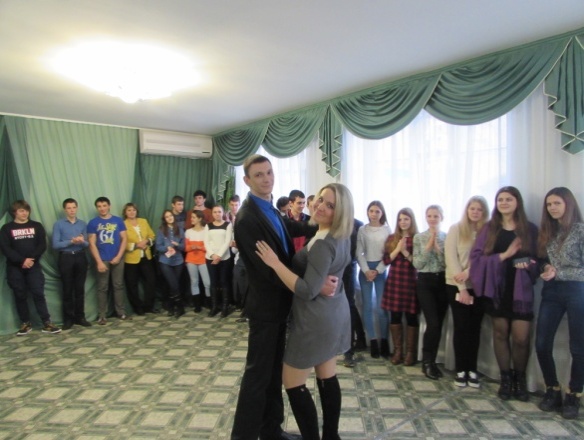 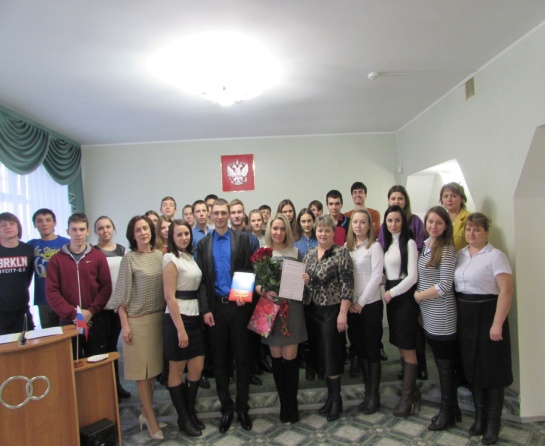 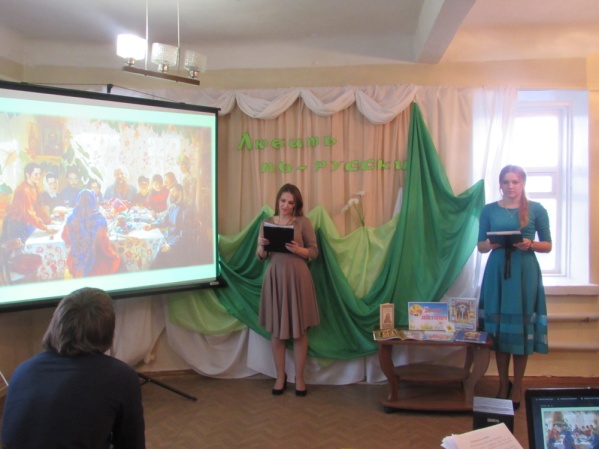 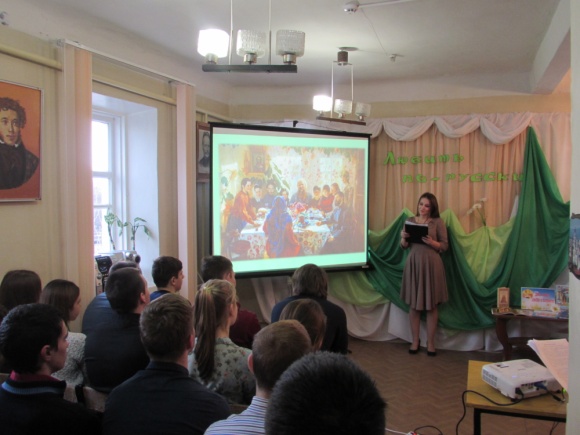 